Publicado en Ciudad de México el 16/08/2017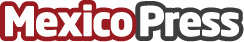 ¿Cómo puede aprovechar una tienda minorista su red Wi-Fi?Las redes Wi-Fi de alto desempeño proporcionan conectividad segura y confiable a los compradoresDatos de contacto:ARTURO MARTINEZ 5527680410Nota de prensa publicada en: https://www.mexicopress.com.mx/como-puede-aprovechar-una-tienda-minorista-su Categorías: Marketing Hardware Recursos humanos http://www.mexicopress.com.mx